KOTI  ŠTIRIKOTNIKAKako bi izračunali vsoto notranjih kotov štirikotnika?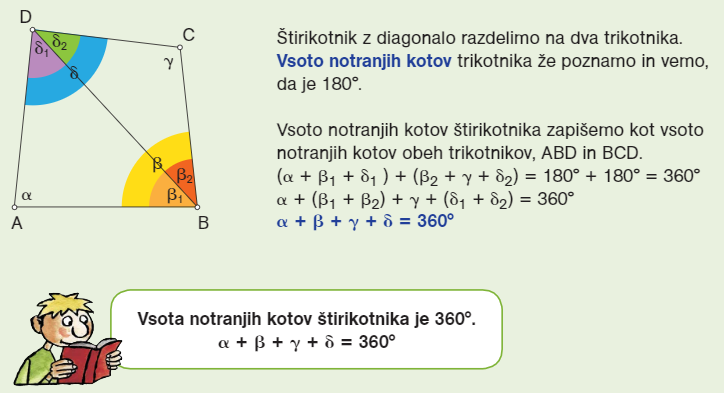 Kako pa izračunamo vsoto zunanjih kotov štirikotnika?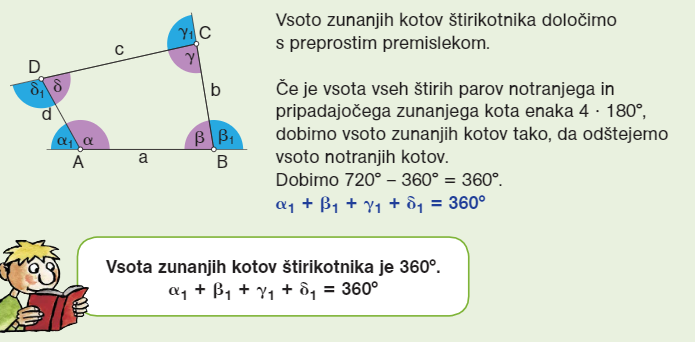 PRIMER: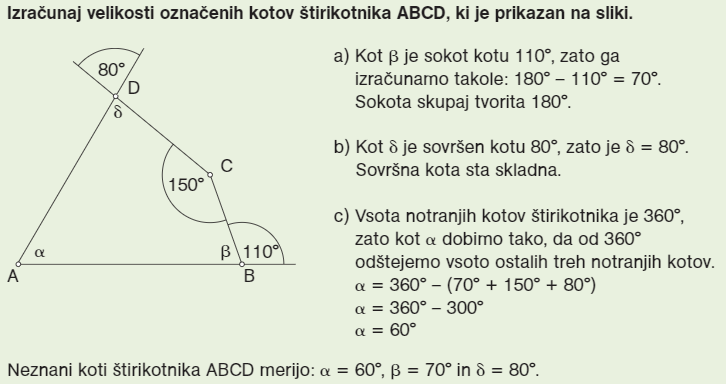 